                  Memoria Anual 2020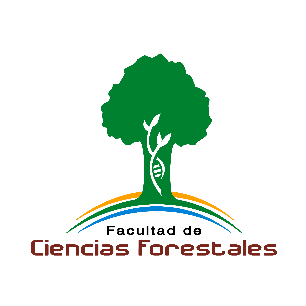 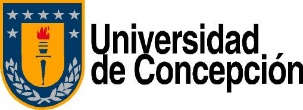 Facultad de Ciencias ForestalesUniversidad de ConcepciónFacultad de Ciencias Forestales Universidad de ConcepciónContenidos con fecha 31 de diciembre de 2020Publicación con fecha 08 de marzo de 2021Tabla de Contenido1.	Equipo Humano	5Autoridades	5Personal Docente	5Profesor Emérito	5Profesores Titulares	5Profesores Asociados	5Profesores Asistentes	5Instructor	6Colaboradores Docentes	6Resumen Personal Docente	6Personal Administrativo	6Jefa Administrativa	6Asistente Administrativa	6Asistente Ejecutiva	6Administrador de Red	6Encargado de Comunicaciones	6Secretarias	6Encargado de Edificio	6Auxiliares	6Laborantes	7Profesional Superior	7Resumen Personal Administrativo	7Comisiones y Comités	7Apoyo a la Gestión de Instituciones Externas	7CCPF: Comisión de Contrataciones, Promociones y Ascensos	9CCAA: Comisión de Contrataciones, Promociones y Ascensos Administrativos	9Comisión de Evaluación	9Comité de Investigación y Asistencia Técnica	9Comité de Extensión y Vinculación con el Medio	9Comité Programa de Postgrado en Ciencias Forestales	10Otras Comisiones / Comités / Delegados	10
2.	Carreras y Programas Ofrecidos	11Carreras de Pregrado	11Matrícula nueva y acumulada en las tres carreras de Pregrado de FCF	11Programas de Postgrado FCF	11Matrícula, Egresados y Graduados de Doctorado y Magíster en Ciencias Forestales	11
3.	Movilidad Estudiantil y Académica	12Profesores Visitantes	12Cursos	12Escuela de Verano 2020 	12Charlas y Otras Actividades	12Movilidad Académicos FCF	12
Alumnos Visitantes Pregrado	12Intercambio en Ingeniería Forestal	12Intercambio en Ingeniería en Biotecnología Vegetal	12Intercambio en Ingeniería en Conservación de Recursos Naturales	12Alumnos Visitantes Postgrado	13Movilidad Estudiantes Postgrado	13Convenios Internacionales	13
4.	Investigación	14Proyectos de Investigación Aprobados en 2020	14
Patentes Aprobadas en 2020	16Publicaciones	17WoS	17Emerging Source Citation Index (ESCI)	17Scielo	17Cartas	17Libros y Capítulos de Libros	19Libros	19Capítulos de Libro	19Congresos	20
5.	Extensión	21Seminarios	21Charlas y conferencias	22
Conferencias	22Otras Actividades	24
6.	Asistencia Técnica	25
Equipo HumanoAutoridadesPersonal DocenteProfesor EméritoDr. Miguel Ángel Espinosa BancalariProfesores TitularesDr. Jorge Orlando Cancino Cancino			Dr. Rafael Alejandro Rubilar Pons	Dr. Cristian Mauricio Echeverría Leal		Dr. Eugenio Alfredo Sanfuentes Von StowasserDr. Fernando Edgardo Muñoz Sáez			Dr. Regis Marcelo Teixeira MendonçaDr. Aníbal Pauchard Cortés			Dra. Sofía Alejandra Valenzuela ÁguilaDra. Darcy Graciela Ríos Leal			Dr. Luis Alberto Valenzuela HurtadoProfesores AsociadosDr. Felipe Andrés Aburto Guerrero			Dr. Rodrigo Jorge Hasbún ZarorDr. Eduardo Alfonso Acuña Carmona		Dr. Eduardo Arturo Peña Fernández	Ing. Luis Alberto Cerda Martínez			Dr. Rolando Rodríguez LeivaDr. Francis Dube Laplante				Dr. Manuel Eduardo Sánchez OlateDra. Marta Alejandra Fernández Reyes		Dra. Katherine Elizabeth Sossa Fernández Dr. David Germán González LanteriProfesores AsistentesDr. Narciso Aguilera Marín			Dr. Darío Alejandro Moreira ArceDra. Rosa María Alzamora Mallea			Dr. José Cristóbal Pizarro PinochetMg. Julio César Becker Guaiquil			Dra. Patricia Lissette Sáez DelgadoDra. Marcela Andrea Bustamante Sánchez		Dr. Simón Pedro Sandoval RochaDra. Martha De La Caridad Hernández De La Torre	Dr. Santiago Paul Yépez FigueroaDr. Vicente Hernández CastilloInstructorIng. Eduardo Javier Antonio Torres Sánchez Colaboradores AcadémicosDr. Daniel Aguilera Olivares			Dr. Elvis Hernaldo Gavilán GutiérrezDr. Juan Pedro Pedro Elissetche Martínez		Dra. Priscila Ester Moraga Suazo	Mg. Rodrigo Elías Fuentes Robles		Resumen Personal DocenteNota: Jornadas equivalentes, Cuerpo Académico Regular DN 44: 26,18.Personal AdministrativoJefa AdministrativaClaudia Paola Ortiz Vega Asistente AdministrativaMarilyn Loren Benítez Alarcón Asistente EjecutivaHedy Gene Prosser MüllerAdministrador de RedMarcelo Andrés González LunaEncargado de ComunicacionesMg. Adolfo Andrés Hernández MuñozSecretariasAngélica Noemí Ancamilla Ancamilla 		Margarita Inés Figueroa ArriagadaPatricia Lorena Espinoza Apablaza			María Isabel Huentecura GarridoEncargado de EdificioAlejandro Eduardo Alarcón Concha		(Desde 01.03.2020 hasta a la fecha)AuxiliaresJosé Blas Belmar Ruíz 				José Arturo Mella Vergara	Jorge Beroíza Zambrano				Ramón Alberto Moraga CaresMarcelo Antonio Cuevas Zúñiga        LaborantesLuis Humberto Castro Durán			Fernando Aníbal Contreras Ruiz Blanca Leonor Retamal PereiraProfesional SuperiorCristian Octavio Higuera Catalán			René Christian Loayza IbarraLuis Enrique Letelier Vergara			Silvia Marion Niebuhr Diehl Resumen Personal AdministrativoComisiones y Comités Apoyo a la Gestión de Instituciones ExternasUniversidades:North Carolina State University, Raleigh, NC, USA.Virginia Polythecnic Institute and State University USA.Revistas:Revista WOS Agroforestry SystemsOrganismos de Certificación y Consejos:Certificación Forestal FSCCOSOCConsejo de Política ForestalSociedades científicas y grupos de estudio:Sociedad Chilena de Ciencias ForestalesFONDECYT: Grupo de Estudio de AgronomíaIUFRO 2.04.06 Molecular biology of forest treesOtros:PACYT – Parque Científico y TecnológicoIPBES – Plataforma Intergubernamental sobre Biodiversidad y Servicios EcosistémicosCCPF: Comisión de Contrataciones, Promociones y AscensosCCAA: Comisión de Contrataciones, Promociones y Ascensos AdministrativosComisión de Evaluación Comité de Investigación y Asistencia TécnicaComité de Extensión y Vinculación con el MedioComité Programa de Postgrado en Ciencias ForestalesOtras Comisiones / Comités / DelegadosCarreras y Programas OfrecidosCarreras de Pregrado	IF: 	Ingeniería Forestal	IBV:	Ingeniería en Biotecnología Vegetal	ICRN:	Ingeniería en Conservación de Recursos NaturalesMatrícula nueva y acumulada en las tres carreras de Pregrado de FCFAutor.: Autorizados; Decr.: Decretados.Programas de Postgrado FCFMagíster en Ciencias Forestales
Doctorado en Ciencias ForestalesMatrícula, Egresados y Graduados de Doctorado y Magíster en Ciencias Forestales Movilidad Estudiantil y AcadémicaProfesores VisitantesCursosEscuela de Verano UdeC 2021Charlas y Otras ActividadesMovilidad Académicos FCFEstudiantes Visitantes de PregradoIntercambio en Ingeniería ForestalIntercambio en Ingeniería en Biotecnología VegetalIntercambio en Ingeniería en Conservación de Recursos NaturalesEstudiantes Visitantes de PostgradoEstudiantes extranjeros permanentes de PostgradoMovilidad Estudiantes PostgradoConvenios InternacionalesInvestigaciónProyectos de investigación aprobados en 2020Patentes Aprobadas en 2020Patente concedida 201703472 en el Instituto nacional de propiedad Intelectual de Chile (INAPI), titulada “Una formulación desinfectante ambiental de origen natural para el control de fitopatógenos de postcosecha y su uso en la industria agroalimentaria”. Autores: Sossa K., Sanfuentes E., Urrutia H., Perez C., Astuya A., Ruiz-Tagle N, Becerra.J. Fecha Registro: 17/01/2020.Publicaciones de 2020WoSAburto, F., Rubilar, F*., Cartes, E., y Mardones, O. Soil erosion and mobility under native forests and radiate pine stands of contrasting age in a granitic soil of the Biobío Region, Chile. Land Degradation and Development. Quantile: Q1, IF: 6.564, H Index: 74. DOI: https://doi.org/10.1002/ldr.3700.Aburto F., Cartes E., Mardones O., Rubilar R. Hillslope soil erosion and mobility in pine plantations and native deciduous forest in the coastal range of south-Central Chile. Land Degradation and Development 2020:1-14. DOI: 10.1002/ldr.3700 (IF:3,755/ISSN: 1099-145X).Acevedo M., Rafael Rubilar, R. Kasten Dumroese, Juan F. Ovalle, Simón Sandoval, Rodrigo Chassin‑Trubert. Nitrogen loading of Eucalyptus globulus seedlings: nutritional dynamics and influence on morphology and root growth potential. New Forests https://doi.org/10.1007/s11056-020-09778-2.Timothy J. Albaugh, Chris A. Maier, Otávio C. Campoe, Marco A. Yáñez, Eric D. Carbaugh, David R. Carter, Rachel L. Cook, Rafael A. Rubilar, Thomas R. Fox. Crown architecture, crown leaf area distribution, and individual tree growth efficiency vary across site, genetic entry, and planting density. Trees (2020) 34:73–88 https://doi.org/10.1007/s00468-019-01898-3.Albornoz-Palma, G., Betancourt, F., Mendonça, R.T., Chinga-Carrasco, G., Pereira, M. (2020). Relationship between rheological and morphological characteristics of cellulose nanofibrils in dilute dispersions. Carbohydrate Polymers 230:115588. https://doi.org/10.1016/j.carbpol.2019.115588.Albornoz-Palma, G., Ching, D., Valerio, O., Mendonça, R.T., Pereira, M. (2020). Effect of lignin and hemicellulose on the properties of lignocellulose nanofibril suspensions. Cellulose 27(18):10631-10647. https://doi.org/10.1007/s10570-020-03304-5.Ariana Bertin-Benavides, Luisa Bascuñán-Godoy, Carlos Henríquez-Castillo, Mabel Delgado, Carlos F. Burgos, Catalina Mardones, Andrea Ávila-Valdés, Francisco Valdebenito, Soraya Bravo, Rafael Rubilar, Rodrigo Hasbún & Alejandra Zúñiga-Feest. 2020. Contrasting responses of cluster roots formation induced by phosphorus and nitrogen supply in Embothrium coccineum populations from different geographical origin. Plant Soil 453:473–485. https://doi.org/10.1007/s11104-020-04622-0. Raimund BÜRGER, Elvis GAVILÁN, Daniel INZUNZA, Pep MULET, Luis M. VILLADA. Exploring a convection-diffusion-reaction model of the propagation of forest fires: computation of risk maps for heterogeneous environments. Mathematics, vol. 8, 10, article: 1674 (20pp), (2020).Raimund BÜRGER, Elvis GAVILÁN, Daniel INZUNZA, Pep MULET, Luis M. VILLADA. Implicit-explicit methods for a convection-diffusion-reaction model of the propagation of forest fires<. Mathematics, vol. 8, article: 1034 (21pp), (2020).R.P. Chudy, K.A. Chudy, B. Kanieski da Silva, F.W. Cubbage, R. Rubilar, R. Lord. Profitability and risk sources in global timberland investments. Forest Policy and Economics 111 (2020) 102037 https://doi.org/10.1016/j.forpol.2019.102037.Clemente Moreno M, Omranian N, Sáez P, Figueroa C, Del-Saz N, Elso M, Poblete L, Orf I, Cuadros A, Cavieres L, Bravo L, Fernie, Ribas-Carbo M, Flexas, J, Nikoloski Z, Brotman Y, Gago J. Low temperature tolerance of the Antarctic species Deschampsia antarctica: a complex metabolic response associated with nutrient remobilization. Plant, Cell and Environment. 1-18, 2020.  IF: 5.624.Clemente Moreno M, Omranian N, Sáez P, Figueroa C, Del-Saz N, Elso M, Poblete L, Orf I, Cuadros A, Cavieres L, Bravo L, Fernie, Ribas-Carbo M, Flexas, J, Nikoloski Z, Brotman Y, Gago J. Cytochrome respiration pathway and sulphur metabolism sustain stress tolerance to low temperature in the Antarctic species Colobanthus quitensis. New Phytologist 225: 754-768. 2020. IF: 7.299.DUARTE, E., BARRERA, J.A., DUBE, F., CASCO, F., HERNÁNDEZ, A.J., ZAGAL, E. 2020. Monitoring Approach for Tropical Coniferous Forest Degradation Using Remote Sensing and Field Data. Remote Sensing, 12 (2531). (WOS) DOI: doi:10.3390/rs12162531.Waste biomass of wine industry: a potential application of unbleached fibers produced by green approach. Juan Pedro Elissetche, Carolina Puentes, Claudia Vidal, Miguel Pereira, Victoria Melin. Biomass Conversion and Biorefinery 10.1007/s13399-020-00981-x.(2020).Fasanella M., Suarez, M.L., Hasbún R, Premoli A.C. 2020. Individual-based dendrogenomic analysis of forest dieback driven by extreme droughts. Canadian Journal of Forest Research. DOI: 10.1139/cjfr-2020-0221.Gomez  G.; Salinas M.; Ruiz-Tagle N.; Sossa K., Vidal G. (2020).  Molecular weight distribution of the recalcitrant organic matter contained in kraft mill effluents and the identification of microbial consortia responsible for an anaerobic biodegradable fraction. Journal of Environmental Science and Health part a-toxic/hazardous substances & environmental 55(3): 281-291.Gutierrez, L., Uribe, L., Hernandez, V., Vidal, C., Mendonça, R.T. (2020). Assessment of the use of lignosulfonates to separate chalcopyrite and molybdenite by flotation. Powder Technology 359(1):216-225. https://doi.org/10.1016/j.powtec.2019.10.015.Vicente Hernández, Felipe Galleguillos, Nicole Sagredo, Ángela Machuca; "Color fastness of fabrics after dyeing with fungal dyes"; International Journal of Clothing Science and Technology, Ahead of print, https://doi.org/10.1108/IJCST-12-2019-0196.Vicente Hernández; Constanza Morales; Nicole Sagredo; Gabriel Perez-Gonzalez; Romina Romero; David Contreras; " Radical Species Production and Color Change Behavior of Wood Surfaces Treated with Suppressed Photoactivity and Photoactive TiO2 Nanoparticles"; Coatins 10 (11), 1-12, 2020, https://doi.org/10.3390/coatings10111033.Pedro León‐Lobos, Marcela A. Bustamante‐Sánchez, Cara R. Nelson, Diego Alarcón, Rodrigo Hasbún, Michael Way, Hugh W. Pritchard, Juan J. Armesto. 2020. Lack of adequate seed supply is a major bottleneck for effective ecosystem restoration in Chile: friendly amendment to Bannister et al. (2018). Restoration Ecology 28(2): 277–281. Q1 (Ecology).Neumann P., López D., Ruiz-Tagle N., Sossa K. and Vidal G. (2020). Analysis of the structure and activity of microbial communities in anaerobic digesters treating sewage sludge after sono-thermal pre-treatment. Waste and Biomass Valorization (WAVE) DOI: 10.1007/s12649-020-01142-x.ORTIZ, J., DUBE, F.*, NEIRA, P., PANICHINI, M., STOLPE, N.B., ZAGAL, E., & MARTÍNEZ-HERNÁNDEZ, P.A. (2020). Soil quality changes within a (Nothofagus obliqua) forest under silvopastoral management in the Andes mountain range, South Central Chile. Sustainability, 12 (6815). https://doi:10.3390/su12176815.Pegoretti, H., Muñoz, F., Mendonça, R.T., Sáez, K., Segura, C., Olave, R. (2020). Potencial energético de clones de Paulownia y Miscanthus para la producción de energía en Chile. Madera y Bosques 26(1): 1-18. https://doi.org/10.21829/myb.2020.2611916.Raymond, J.E., T.R. Fox, R.L. Cook, T.J. Albaugh, R.A. Rubilar. Losses of fertilizer nitrogen after a winter fertilization in three managed pine plantations of the southeastern United States. Soil Sci. Soc. Am. J. 84(2): 609-617. DOI: 10.1002/saj2.20017.Rafael Rubilar, Robert Hubbard, Veronica Emhart, Oscar Mardones, Juan Jose Quiroga, Alex Medina, Hector Valenzuela, Juan Espinoza, Yuri Burgos, Daniel Bozo. Climate and water availability impacts on early growth and growth efficiency of Eucalyptus genotypes: The importance of GxE interactions. Forest Ecology and Management 458 (2020) 117763 https://doi.org/10.1016/j.foreco.2019.117763.Schulte, M.L., R.L. Cook, T.J. Albaugh, H.L. Allen, R.A. Rubilar, R. Pezzutti, S.L. Caldato, O. Campoe, D.R. Carter. 2020. Mid-rotation response of Pinus taeda to early silvicultural treatments in subtropical Argentina. For. Ecol. Manage. 473: 118317. DOI: https://doi.org/10.1016/j.foreco.2020.118317.Scolforo, H.E., C. Montes, R.L. Cook, H.L. Allen, T.J. Albaugh, R. Rubilar, O. Campoe. 2020. A new approach to modeling volume response from mid-rotation fertilization of Pinus taeda L. plantations. Forests 11, 646. DOI: http://dx.doi.org/10.3390/f11060646.Spohn, M.*; Zeißig, I.; Brucker, E.; Widdig, M.; Lacher, U.; Aburto, F. Phosphorus solubilization in the rhizosphere in two saprolites with contrasting phosphorus fractions. Geoderma. Quantile: Q1, IF: 4.336 H Index: 141. DOI: https://doi.org/10.1016/j.geoderma.2020.114245.Urbina, M., Correa, F., Aburto F. and Ferrio, J. P*. Food crops wrapped in plastic: Adsorption of polyethylene microbeads and physiological effects on Maize.  Science of the Total Environment. Quantile: Q1, IF: 4.984, H Index: 224 DOI: https://www.sciencedirect.com/science/article/pii/S0048969720337372. Valdés, G., Mendonça, R.T., Parra, C., Aggelis, G. (2020). Patterns of lignocellulosic sugars assimilation and lipid production by newly isolated yeast strains from Chilean Valdivian Forest. Applied Biochemistry and Biotechnology 192(4):1124-1146. https://doi.org/10.1007/s12010-020-03398-4.Valdés, G., Mendonça, R.T., Aggelis, G. (2020). Lignocellulosic biomass as a substrate for oleaginous microorganisms: A review. Applied Sciences 10(21):7698. https://doi.org/10.3390/app10217698.Vidal J. M. ; Miranda C. ; De la Fuente M. ; Alarcon M. ; Aroca G. ; Sossa K.; Ruiz P.; Urrutia H. (2020). Formation of biofilms of the salmon pathogen Flavobacterium psychrophilum in differents surfaces using the CDC biofilm reactor. Aquaculture 514. DOI: 10.1016/j.aquaculture.2019.734459.Zúñiga, P.E. Castañeda, Y. Arrey-Salas, O. Fuentes, L. Aburto, F. Figueroa, C.R. Methyl jasmonate applications from flowering to ripe fruit stages of strawberry (Fragaria ananassa X 'Camarosa') reinforce the fruit antioxidant response at postharvest. Frontiers in Plant Sciences. Quantile Q1, IF: 4.298, H Index: 83 DOI:  https://doi.org/10.3389/fpls.2020.00538.Emerging Source Citation Index (ESCI)ScieloRosa M. Alzamora, Luis A. Apiolaza, Cecilia Ruiz and Dolly Lanfranco. (2020). Site, tree and silvicultural factors influencing the infestation of xylophagous insects on Nothofagus forests. Journal of Forest Research: Open Access. J Forest Res, Vol.9 Iss.2 No:226. CartasLibros y Capítulos de LibrosLibrosCapítulos de LibroCongresosExtensión SeminariosConferencias y charlasOtras actividadesAsistencia TécnicaAsistencia Técnica Total 2020Teléfono: 56-41-2204848Fax: 56-41-2206004Victoria 631, Barrio UniversitarioCasilla 160-CConcepción, Chilewww.forestal.udec.clDecanoJorge Cancino C.(De 01.01.2017 a 05.01.2020)Manuel Sánchez O.(De 06.01.2020 a la fecha)VicedecanoMarta Fernández R.(De 04.01.2019 a 06.01.2020)Fernando Muñoz S.(De 07.01.2020 a la fecha)Jefaturas de CarreraIngeniería Forestal Luis Cerda M.(De 06.03.2019 a 00.00.2020)Eduardo Acuña C.(De 00.00.2020 a la fecha)Jefaturas de CarreraIngeniería en Biotecnología VegetalKatherine Sossa F.(De 05.01.2019 a 00.00.2020)Marta Fernández R.(De 00.00.2020 a la fecha)Jefaturas de CarreraIngeniería en Conservación de Recursos NaturalesEduardo Peña F.(De 01.09.2018 a la fecha)Directora de Programas de PostgradoMagíster y Doctorado en Ciencias ForestalesDarcy Ríos L.(De 01.03.2019 a la fecha)Directores de DepartamentoManejo de Bosques y Medio AmbienteDavid González L.(De 03.06.2019 a la fecha)Directores de DepartamentoSilviculturaFernando Muñoz S.(De 01.08.2016 a 06.01.2020)Marta Fernández R. (Subrogante).(De 07.01.2020 a 26.01.2020)Eugenio Sanfuentes V.(De 27.01.2020 a la fecha)Cuerpo académicoCuerpo académicoJerarquíaJornada contratada (horas)Jornada contratada (horas)Jornada contratada (horas)Jornada contratada (horas)Jornada contratada (horas)TotalCuerpo académicoCuerpo académicoJerarquía44221186TotalRegularProfesor EméritoProfesor Emérito11RegularProfesor TitularProfesor Titular10---10RegularProfesor AsociadoProfesor Asociado10-1--11RegularProfesor AsistenteProfesor Asistente10--1-11RegularInstructorInstructor-1---1EspecialColaborador AcadémicoColaborador Académico3115Total33132-39Jefaturas y ProfesionalesJefaturas y ProfesionalesJefaturas y ProfesionalesJefaturas y ProfesionalesAdministrativos y ServiciosAdministrativos y ServiciosAdministrativos y ServiciosAdministrativos y ServiciosAdministrativos y ServiciosTotalJefa AdministrativaEncargado de RedEncargado de ComunicacionesProfesional SuperiorLaborantesSecretariasAuxiliaresEncargado de edificioAsistente Administración1117345   1124DocenteRolPeriodoRafael Rubilar PonsAdjunct Associate Faculty Member. Department of Forestry and Environmental Resources, College of Natural Resources (sujeto a evaluación cada tres años). Area de Suelos Forestales, Silvicultura y Ecofisiología de la Productividad Forestal.2020-2007DocenteRolPeriodoRafael Rubilar PonsAdjunct Associate Faculty Member Profesor Adjunto. Departamento de Recursos Forestales y Conservación del Ambiente (sujeto a evaluación cada cinco años). Investigación Silvicultura, Productividad y Nutrición de Plantaciones Forestales. 2021-2016DocenteRolPeriodoFrancis Dube LaplanteEditor AsociadoSeptiembre 2020 a la fechaDocenteRolPeriodoFernando Muñoz SáezAníbal Pauchard CortesIntegrante TitularIntegrante SuplenteDesde 2010 a la fechaDocenteRolPeriodoJorge Cancino CancinoIntegrante2020David González LanteriIntegrante2020Comisión TemáticaDocentePeriodoBiomasaDr. Fernando Muñoz SáezDesde noviembre 2018Bosque NativoDr. Eduardo Acuña CarmonaDesde noviembre 2018Incendios ForestalesDr. Eduardo Peña Fernández Desde noviembre 2018DocenteRolPeriodoEduardo Acuña CarmonaVicepresidenteDesde 2020 a la fechaRosa Alzamora MalleaConsejeraDesde 2020 a la fechaDocenteRolPeriodoSofía Valenzuela ÁguilaIntegranteMayo 2016 a la fechaFelipe Aburto GuerreroIntegranteSeptiembre 2018 a la fechaDocenteRolPeriodoSofía Valenzuela ÁguilaDeputee2017-2022DocenteRolPeriodoCristian EcheverríaIntegranteDesde 2018 a la fechaDocenteRolPeriodoAníbal Pauchard CortésCo-director (evaluación temática global sobre especies invasoras)2019-2022PeriodoIntegrantesEnero 2018 a enero 2021Titulares: Rafael Rubilar, Sofia Valenzuela y Darcy Ríos.Suplentes: (1°) Cristian Echeverría; (2°) Rodrigo Hasbún; (3°) Aníbal Pauchard.PeriodoIntegrantesSeptiembre 2019 a septiembre 2021Titulares: Decano, Vicedecano, Directores de Departamento, Directora de Postgrado FCF, Jefa Administrativa, Fernando Contreras y Alejandro Alarcón.Suplente: Marilyn Benítez.PeriodoIntegrantesAbril 2020 a abril 2021Titulares: Rafael Rubilar (Presidente), Rodrigo Hasbún, Aníbal Pauchard.Suplente: Eduardo Peña (1°), Eduardo Acuña (2°).Abril 2020 a abril 2021Profesores ExternosTitulares: Pedro Toledo Ramírez (FI), Eduardo Delgado Ramírez (FCQ).Suplente: Mónica Cruz Pedreros (FE).PeriodoIntegrantesEnero 2020 a la fechaCoordinador: Rodrigo Hasbún Zaror.Delegados: Martha Hernández (DS), Rolando Rodríguez (DMB). También funge como Comité de Ética, Bioética y/o Bioseguridad FCF.PeriodoIntegrantesEnero 2020 a la fechaCoordinador: Patricia Sáez Delgado.Delegados: Eduardo Peña (DS), Darío Moreira (DMB).PeriodoIntegrantesMarzo 2019 a la fechaDirectora: Darcy Ríos Leal.Comité: Marcela Bustamante (marzo 2020 a agosto 2020), Regis Teixeira, Eugenio Sanfuentes, Rodrigo Hasbún, Anibal Pauchard y Miguel Pereira (miembro externo).Representantes estudiantes: Andrea Andrade Álvarez (doctorado), Nicolás Domke (magíster).Comisión / ComitéPeriodoIntegrantesComisión Plan Estratégico FacultadAbril 2015 hasta término de Plan Estratégico DS: Miguel Espinosa, Fernando MuñozDMB: Aníbal Pauchard, Julio Becker.Coordinador de Relaciones InternacionalesEnero 2017 a la fechaAníbal Pauchard.Comité Científico COP25 - Mesa de BiodiversidadEnero 2019 a la fechaAníbal Pauchard, Cristian Echeverria.Delegado de BibliotecaDesde diciembre 2016 (indefinido)Narciso Aguilera.Encargado de DrogasDesde mayo 2018 (indefinido)Eduardo Acuña.Encargado MATPELIndefinidoRafael Rubilar.Dirección de GéneroIndefinidoKatherine Sossa, Aníbal Pauchard, Marcela Bustamente, Blanca Retamal y Marcelo González.Comisión externa internacional IPBES (Plataforma Intergubernamental para la Biodiversidad y los Servicios Ecosistémicos).Desde 2019 a 2023Aníbal Pauchard (Co-director, Evaluación global de las especies exóticas invasoras y su control).Comité de Ética, Bioética y Bioseguridad UdeC2020Sofía Valenzuela.AñoIFIFIFIBVIBVIBVICRNICRNICRNICRNTotal FCFTotal FCFTotal FCFTotal FCFAñoNuevaTotalTituladosTituladosNuevaTotalTituladosTituladosNuevaNuevaTotalTituladosTituladosNuevaNuevaTotalTituladosTituladosAñoNuevaTotalAutor.Decr.NuevaTotalAutor.Decr.NuevaNuevaTotalAutor.Decr.NuevaNuevaTotalAutor.Decr.2021    248701121872640408711585852613322020    32        119    0034211901545451190351191193840532019    3520183412311843169617505026331112712755510462017351221810421671426434325317912012054249452016331148640184281451512396101241245374230201510261917514202189412312349529432014113171819523221952097975034240201313612232201124149--1021025052347201217416102452722119--1001005384332AñoDoctoradoDoctoradoDoctoradoMagísterMagísterMagísterTotal FCFTotal FCFTotal FCFAñoMatrículaEgresadosGraduadosMatrículaEgresadosGraduadosMatrículaEgresadosGraduados202120202720726224534211201924062605500112018291882912658301420173393191045219720163784201913572717201539863723776311320144519831967628142013448538239823114201241135372078155Profesor(a)InstituciónPaísCursosAsistentes (n°)Profesor(a)InstituciónPaísCharlas y Otras ActividadesDr. Jorge Rodríguez GutiérrezPontificia Universidad Católica de BrasilBrasilBioética, Biotecnología e Inteligencia Artificial: Escenario Actual y ProyeccionesDr. Francesc Xavier Avilés Puigvert Universidad Autónoma de BarcelonaChileCurso Taller: “Proteómica de Inhibidores de Proteasas de Origen Vegetal con Potenciales Usos en el Área Silvoagrícola”Profesor(a)InstituciónPaísCharlas y Otras ActividadesDocentePeríodoLugarActividadAlumno(a)País origenInstituciónPeriodoAlumno(a)País origenInstituciónPeriodoPeriodoAlumno(a)País origenInstituciónPeriodoAlumno(a)País origenInstituciónPeriodoActividadAlumno(a)País origenInstituciónPeriodoActividadEstudianteProgramaLugar de estadíaPaísFechasContinente / ZonaInstituciónPaísEuropaGeorg-August-Universität GöttingenUniversität HambourgAlemaniaAlemaniaUniversidad de CórdobaUniversidad de HuelvaEspañaEspañaUniversidad de OviedoMikkeli PolytechnicUniversity of TurinEspañaFinlandiaItaliaLatinoaméricaUniversidad de Río CuartoArgentinaTecnológico de Costa Rica (TEC)Costa RicaUniversidad de Sao PauloUniversidad Estatal PaulistaUniversidad Estatal de CampinasBrasilBrasilBrasilUniversidad Federal de ViçosaUniversidad Autónoma de ChiriquíUniversidad AgrariaBrasilPanamáPerúAmérica del NorteUniversidad LavalCanadáBritish Columbia UniversityCanadáUniversidad Juárez del Estado de DurangoMéxicoUniversidad Autónoma de ChiapasUniversidad Autónoma de Nuevo LeónUniversidad JuárezMéxicoMéxicoMéxicoUniversity of MontanaUSANorth Carolina State UniversityUSAUniversity of California-DavisUSAOregon State UniversityUSANorthern Arizona State UniversityUSAOceaníaUniversity of QueenslandAustraliaÁfricaStellenbosch University, DST-NRF Centre of Excellence for Invasion BiologySudáfricaAsiaBeijing Forestry UniversityChinaCódigoTipo ProyectoUdeCTítuloValorMM $PeriodoDirector GeneralInvestigador PrincipalCoInvestigadorID20I10052FONDEFSíDesarrollo de un antimancha natural para la industria de la madera aserrada en Chile.2020Dr. Vicente Hernández20196696VRID MultidisciplinariosiDesarrollo De Biofertilizante Para Cultivos Orgánicos A Partir De Un Subproducto De Biofiltros Usados En La Piscicultura2020-2022Dra. Teresita MarzialettiDra. Katherine Sossa1201824FONDECYTMolecular and physiological framework to understand the impact of Antarctic regional warming on reproductive growth of vascular plant species Deschampsia antarctica and Colobanthus quitensis.2020-2023Dra. Patricia Sáez1200718FONDECYT RegularDisentangling the epigenetic influence on fruit development and ripening in three stone fruits (Prunus species).2020-2024Dr. Rodrigo HasbúnPYT-2020-0204FIA Proyectos de InnovaciónValorización de residuos agroindustriales mediante el desarrollo de eco-tableros no estructurales” (2020-2023).2020-2023Dr. Juan Pedro ElissetcheDr. Juan Pedro ElissetcheDocencia VRID-UdeCSí “Sean bienvenidos, este es mi proyecto, esta es mi empresa” (2020).Dr. Juan Pedro Elissetche19BP-117424INNOVA CORFO“SOUTH RIVERS TOOLBOX: Modelo predictor de la morfodinámica fluvial para apoyar la gestión de cauces”.2020-2022Dr. Juan Pedro Elissetche017/2020CONAFCadena productiva forestal de escuadrías pequeñas: potenciando el uso del bosque nativo”. Línea 6. Productos Forestales Madereros.2020-2023Dr. Juan Pedro Elissetche1200504FONDECYT RegularDetermining the influence of polysaccharide modifying enzymes in the dissolving pulp production from Eucalyptus species.Dr. Regis Teixeira MendonçaDra. Ángela Machuca, Dr. Miguel PereiraUCO1808UCOSíProyecto de investigación "Modelo Blended Learning para la asignatura Matemática I" adscrito al Proyecto UCO1808 "Laboratorio de Innovación e Investigación Educativa para el aprendizaje de las Ciencias Básicas" Enero 2020-junio 2021 como investigador responsable.2020-2021Dr. Elvis GavilánA20-084ADAPTA DirDoc UdeCSíFondo de Apoyo a la Docencia 2020 ADAPTA Proyecto "Aprendizaje temprano de R Project Aplicado a Ciencias Forestales, Conservación de Recursos Naturales y Biotecnología".2020-2021Dr. Elvis Gavilán220.142.041-INIVRID IniciaciónSíProyecto "Análisis estadístico aplicado a la calidad estructural de la madera".2020-2021Dr. Elvis GavilánProyecto EU No. 872384European Union Horizon 2020 Call: H020-MSCA-RISE-2019Creating knowledge for UNDERsTanding ecosystem seRvicEs of agroforEStry systems through a holistic methodological framework (UNDERTREES).2020-2025Dr. Francis DubeDr. Francis Dube (co-investigador a nivel internacional)No. 220.123.016-MConcurso VRIDEvaluación del potencial de plantago (Plantago lanceolata) y chicoria (Cichorium intybus) como alternativas de manejo sustentable de sistemas silvopastoriales con roble puro (Nothofagus obliqua) con diferentes niveles de cobertura.2020-2022Dr. Francis DubeEventoFechaDocenteLugarExposiciónXV International Colloquium on Plant Ecophysiology.17-19/01/2020Dra. Patricia SáezPuerto Montt, ChileLeaf hydraulic properties of Antarctic vascular plants and its coordination with photosynthesis.  XV International Colloquium on Plant Ecophysiology. Presentación oral.SCAR 2020 Open Science Conference.Dra. Patricia SáezHobart, AustraliaCoordination between water flow and photosynthesis of Antarctic vascular plants in response to the increase temperature. Presentación oral, modalidad online.EGU General Assembly 2020.04/05/2020Dr. Felipe AburtoDr. Rodrigo HasbúnOnline:https://meetingorganizer.copernicus.org/EGU2020/EGU2020-21058.htmlEvaluation of the enzymatic activity and diversity of soil microorganism in Andean temperate forests degradation gradient. Presentación.EGU General Assembly 2020.04/05/2020Dr. Felipe AburtoOnline:https://meetingorganizer.copernicus.org/EGU2020/EGU2020-20760.htmlDifferential responses of soil Carbon, Nitrogen and Phosphorus stocks and available pools to conversion from native forest to exotic plant plantation in soils of contrasting origin. Presentación.EGU General Assembly 2020.05/05/2020Dr. Felipe AburtoDra. Marcela BustamanteOnline:https://meetingorganizer.copernicus.org/EGU2020/EGU2020-20965.htmlAssessment of the potential for long-term soil carbon sequestration and stabilization in contrasting soils after native forest conversion to planted forests. Presentación.EGU General Assembly 2020.07/05/2020Dr. Felipe AburtoOnline:https://meetingorganizer.copernicus.org/EGU2020/EGU2020-20202.htmlEffect of tree native species assemblages on C, N & P contents of burned soils. Presentación.NombreFechaDocentesInvitadosLugarAsistentes (n°)Organización Curso Internacional: Ecophysiology of photosynthesis: theoretical & practical approaches.09-16/01/2020Dra. Patricia SáezParque Katalapi, Puerto Montt, ChileOrganización Coloquio Internacional: XV International Colloquium on Plant Ecophysiology.17-19/01/2020Dra. Patricia SáezParque Katalapi, Puerto Montt, ChileActividadFechaDocenteLugarAsistentes (n°)Mineral controls on the C cycling response after forest substitution. Guest Seminar. Radiocarbon Group. Max Planck Institute of Biogeochemistry, Jena, Germany.08/07/2020Dr. Felipe AburtoJena, AlemaniaExperiencias Prácticas e Investigación en Proyectos de Reforestación y Restauración Ecológica. IV Seminario Annual de la Red Chilena de Restauración Ecológica 5.05/08/2020Dr. Felipe AburtoIntensity & Duration of Weed Control after 8 years on E. grandis
in Colombia (Online conference). Forest Productivity Cooperative Annual Scientific Meeting. August 25-27th, 2020, Raleigh, NC. USA.25-27/08/2020Dr. Rafael RubilarConferencia Internacional Long-Term Response of Site Preparation x Weed Control and Fertilization on Radiata Pine. (Online conference) August 25-27th-September 2020, Raleigh, NC. USA.25-27/08/2020Dr. Rafael RubilarConferencia Internacional Ciclo de Charlas Centro de Biotecnología: Desentrañando la singularidad de las plantas vasculares antárticas: su ecofisiología en respuesta al clima antártico y posibles implicancias del cambio climático.02/09/2020Dra. Patricia SáezCentro de Biotecnología UdeC, ChileLinkages Between Water Use Efficiency and C balance among Mediterranean Eucalyptus genotypes Soil Carbon Cycling in Forest Ecosystems & Radiocarbon Tools, FOrCARe Initiative Online Webinar, Concepción, 17 of September 2020.17/09/2020Dr. Rafael RubilarConcepción, ChileEvaluación privada y social de proyectos, su aplicación en la evaluación de políticasde fomento.¿Cómo estimar el beneficio marginal de la política? Retos y oportunidades.23/09/2020Dra. Rosa AlzamoraWashington DC, Estados UnidosSoil mineralogy and type controls on long term carbon cycling, stocks and dynamics in temperate decidious forest and pine plantation in central chile. International Webinar Forcare: Soil Carbon Cycling in Forest Ecosystems and Radiocarbon Tools. 03/09/2020Dr. Felipe AburtoWebinar InternacionalRelaciones entre la Eficiencia en el Uso del Agua y el Balance de C en genotipos de Eucalyptus mediterráneos “EuCarHydro: Cuánto C por unidad de Agua”. Presentación Online Desarrollo y Avances Proyecto Fondecyt 1190853 EuCarHydro, Charla Online 20 de Octubre de 2020.20/10/2020Dr. Rafael RubilarCharla InternacionalTemperature and Water Stress Integral Influence in Physiological Responses among Eucalyptus Genotypes. Conference: The 1st International Electronic Conference on Plant Science. MDPI Proceedings, November 2020. https://sciforum.net/paper/view/8555 DOI: 10.3390/IECPS2020-08555 (registering DOI).11/2020Dr. Rafael RubilarConferencia InternacionalFertilization and thinning effects on plantation loblolly pine taper and wood quality. p 273-278. In: Bragg, D.C., N.E. Koerth, A.G. Holley, eds. Proceedings of the 20th Biennial Southern Silvicultural Research Conference. e-Gen. Tech. Rep. SRS-253. Asheville, NC: U.S. Department of Agriculture Forest Service, Southern Research Station. 338 p.2020Dr. Rafael RubilarConferencia InternacionalActividadFechaDocenteLugarAsistentes (n°)Mentoría “Programa en incentivos públicos para larestauración de paisajes”, Iniciativa 20x20 de World Resources Institute.02-12-2020Dra. Rosa AlzamoraWashington DC, Estados UnidosTipo de ActividadNombreNombre del Contratante Contratante Monto DocenteTotal por ActividadProyecto InvestigaciónCooperativa de NutriciónForestal MinincoEmpresa                          17,748,481   Dr.Rafael Rubilar P. Forestal MinincoEmpresa                          21,079,781   Masisa ForestalEmpresa                             4,963,055   Volterra S.AEmpresa                             5,567,037                           49,358,354   Smurfit Kappa Cartón ColombiaE. Internacional                          12,590,591   Forestal Argentina E. Internacional                             5,012,619                           17,603,210   TOTAL                          66,961,564    $                       66,961,564     Tipo de ActividadNombreNombre del ContratanteContratante Monto DocenteTotal por ActividadAsistencia TécnicaServicios de Analísis de LaboratorioInvestigaciones Forestales BioforestEmpresa                          11,720,000   Dr.Felipe AburtoArturo Calderón OrellanaEmpresa                                395,244   Dr. Rafael RubilarMaría Perez AguilarEmpresa                                  54,728   Inmobiliaria Leonera Empresa                                  81,875   Municipalidad de ConcepciónEmpresa                                313,220   Constructora IS LtdaEmpresa                                418,352   Valorización de Residuos OrgánicosEmpresa                                110,700   UdeC Proy EnelUniversidades                             6,398,126   Susana PaulaParticular                             6,732,500                           26,224,745   TOTAL                          26,224,745    $                       26,224,745     Tipo de ActividadNombreNombre del ContratanteContratante Monto DocenteTotal por ActividadAsistencia TécnicaServicios de Analísis de LaboratorioFORESTAL ARAUCO S.A                             1,041,000   Dr. Juan Pedro Elisseteche                          1,041,000   Estudio  Servicio anatomía maderas Cites, Simef : Generación de material de referenciapara software de reconocimeinto de especies.INFOR                             1,000,000                             1,000,000   Evaluación de Caida de árbolesUdeC Obras y Mantención                                559,591   Inventario Forestal Precosecha para determinar la valorización volumen comercial en Pie de las masas de plantaciones de las especies comerciales ubicadas en el predio La Cantera y el Guindo.UdeC Obras y Mantención                             4,760,000   Inventario Forestal Precosecha para determinar la valorización volumen comercial en Pie de las masas de plantaciones de las especies comerciales ubicadas en el predio El Boldo.UdeC Obras y Mantención                             4,693,933                           10,013,524   TOTAL                           12,054,524    $                       12,054,524     Tipo de ActividadNombreNombre del ContratanteContratante Monto DocenteTotal por ActividadAsistencia TécnicaAsesoramiento para el desarrollo de pruebas pilotos e implementación de Inventarios Lidar en Forestal Mininco Forestal MinincoEmpresa                             4,287,600   Dr.Simón Sandoval                          4,287,600   TOTAL                              4,287,600    $                         4,287,600     Tipo de ActividadNombreNombre del ContratanteContratante Monto DocenteTotal por ActividadAsistencia Técnica Especies Protegidas, comprometidas en el Programa de Cumplimiento de la Central Hidroeléctrica Ralco (Contrato Cerrado) ENEL GENERACION CHILE S A Empresa                          34,750,844   Dr. Cristian Echeverría                        34,750,844   TOTAL                           34,750,844    $                       34,750,844     Tipo de ActividadNombreNombre del ContratanteContratante Monto DocenteTotal por ActividadRevisión de Informaciónecológica para contribuir a diseño de modelación  de nicho ecológico de 8 especies de la región de O´higgins a fin de criterio para la determinación de su hábitat mínimo.Cienciambiental Consultores S.AEmpresa                           1,250,000     Dr. Darío Moreira                         1,250,000     TOTAL                              1,250,000    $                         1,250,000     Tipo de ActividadNombreNombre del ContratanteContratante Monto DocenteTotal por ActividadContrato de prestación de serviciosEl servicio de realización de actividades de I+D+i para la ejecución del proyecto denominado “Compact drying: Tecnología compacta y móvil para el secado de madera”, código 19IR-BB2-118451.INNOVACIONES TECNOLOGICAS DEL SUR SEmpresa19,880,000Dr. Vicente Hernández19,880,000TOTAL                           19,880,000    $                       19,880,000     Tipo de ActividadNombreNombre del ContratanteContratante Monto DocenteTotal por Actividad Ensayo de control Biólogico de Fusarium Circinatum. Forestal Mininco S.A. Empresa                             1,700,000   Dr. Eugenio Sanfuentes  Estudio fitopatológico Pinus Radiata, Predio El Arroyo  Agricola y Forestal Agua Buena III Ltda. Empresa                                169,991                             1,869,991   TOTAL                              1,869,991    $                         1,869,991     Tipo de ActividadNombreNombre del ContratanteContratante Monto DocenteTotal por ActividadExtensión de Estudio especie Araucaria SIMEFInstituto ForestalInstitución3,840,000Dr. Rodrigo HasbúnEstudio Genético Espacial a Escala (2da.Parte)Investigación Forestales Bioforest S.AEmpresa1,595,125Estudio de Producción de MeristemasAgrícola Llahuen S.AEmpresa                          10,050,000   15,485,125TOTAL                           15,485,125    $                       15,485,125     Tipo de ActividadNombreNombre del ContratanteContratante Monto DocenteTotal por ActividadAsistencia TécnicaServicios de Analísis de LaboratorioAgroforestal Agromen Ltda.Empresa                                160,000   Dr. Manuel Sánchez                             160,000   TOTAL                                 160,000    $                            160,000     Tipo de ActividadNombreNombre del ContratanteContratante Monto ResponsableTotal por ActividadProyecto de InvestigaciónModelo de Crecimiento Híbrido y Multiespecie (UF 4435)Forestal Arauco S.AEmpresa                          48,921,737   Dr. Guillermo Trincado  Forestal Mininco S.A. Empresa                          36,418,878   Dr. Roland Peters   Hancok Forestal y Agrícola  SouthEmpresa                          11,699,924   Corporación Nacional Forestal Empresa                          30,138,772                      127,179,311     Asistencia TécnicaContrato de Asesoría Técnica  para el desarrollo de una  fase II para la construcción de un " Sistema de Inventario Corporativo" (2da parte)Forestal Mininco S.A. Empresa                          33,055,504                         33,055,504     Growth and Yield Simulation Services for radiata pine plantations. US $ 8547ALBERTA INVESTMENT    E. Internacional                              6,149,274   Growth and Yield Simulation Services for radiata pine plantations. US$ 17354ONTARIO TEACHERS   E. Internacional                           12,460,998    Growth and Yield Simulation Services for radiata pine and eucalytus sp.plantations located in the IX region in Chile. US$ 4602 INVOICE FOREST INVESTMENT  E. Internacional                              3,644,686   Growth and Yield Simulation Services for radiata pine plantations. US$  7837 BTG Pactual Timberland Investment Group LLC  E. Internacional                              5,813,894                         28,068,852     Simulaciones MANUEL DURAN ARRIAGADA  Particular                                 452,465    AGRICOLA RAUL OSVALDO BARRUETO WEIS  Empresa                                 774,668    VOLTERRA S.A  Empresa                              4,655,273    INVENTARIO Y MEDICIONES FORESTALES  Empresa                              3,260,257    FORESTAL NIBLINTO LTDA.  Empresa                                 329,595    EY SERVICIOS PROFESIONALES DE AUDITORIA  Empresa                              2,906,307    SGC RECURSOS NATURALES S.A  Empresa                                   61,985    FORESTAL EL ASTILLERO LTDA.  Empresa                                 147,888    TRES BRUJAS  Empresa                                   97,323    CAMBIUM S.A.  Empresa                              5,419,170    AGROEMPRESA FORESTAL CHILE SA  Empresa                                 275,984    ITP BOSQUEVERDE SPA  Empresa                                   96,889    FORESTAL COMACO SA  Empresa                              1,196,909    ROBERYO BASCUR BETANCUR  Particular                                 208,954    EPUNAHUEL SAP  Empresa                                 251,185    JORGE GONZALEZ RAMIREZ  Empresa                                   34,444    FORESTAL ASYSFOR.LTDA  Empresa                                   76,901                           20,246,197   CapacitaciónCurso  de Capacitación Inventarios Forestales: Medición de árboles el pie y trozo;Técnias de Muestreos y Procesamiento de Datos y Simulación de Creciento y RendimientoForestal Mininco S.A. Empresa                             5,200,000                             5,200,000   TOTAL                         213,749,864    $                    213,749,864     Tipo de ActividadNombreNombre del ContratanteContratante DocenteTotal por ActividadVta de Madera  Aserrada Roble Hualle José Lizama VilchesParticular                       66,720      Dr.F.Dubé                      66,720     TOTAL                                   66,720    $                               66,720     Tipo de ActividadNombreContratanteTotal por ActividadArriendos Auditorio Dr Fernando Drake A.Organización de Las Naciones Unidas Empresa                           1,540,850     Dr.Echeverría-HasbúnCentro de Desarrolla Integral del Niño CEDINEmpresa                              150,000                             1,690,850     Arriendo de CamionetaOrganización de Las Naciones Unidas Empresa                           1,740,848     Dr.Echeverría-Hasbún$ UdeC  Universidad                              550,000      Facultad  $                        2,290,848     TOTAL                              3,981,698    $                         3,981,698     TOTALES AÑO 2020                        400,722,675                        400,722,675   